	Беширова  Н.В.	учитель - дефектолог	г. Петропавловск Предмет:  Ознакомление с окружающим Тема:  « Что растёт на грядке? »Цели: Систематизировать и расширить знания детей об овощах;  Познакомить с их полезными, свойствами и раскрыть их значение  для  здоровья человека; Развивать внимание, память, мышление, речь учащихся  через дидактические игры и задания. Воспитывать трудолюбие.Оборудование:  муляжи или  натуральные овощи;  корзинка; карточки, картинки; ТСО. Словарь: Овощи, огород, витамины. Тип урока:   Урок закрепления  знаний.Ход занятия.I.  Оргмомент.           «Твоё настроение»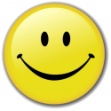 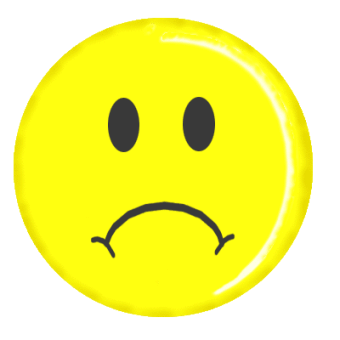          Сюрпризный момент.  На дворе осень. Сбор урожая овощей и фруктов.           - Отгадайте загадки, отгадки найдите на столе. (Дефектолог загадывает загадки, дети отгадывают и показывают муляж или натуральный овощ).Как на нашей грядкеВыросли загадкиКрепкие, зеленыеХороши соленые.(Огурцы)Неказиста, шишковата,А придет за стол она, 
Скажут весело ребята:«Ну, рассыпчата, вкусна!»(Картошка)Что за скрип? Что за хруст?Это что еще за куст?Как же быть без хруста,Если я …(Капуста)Мы в теплицу посадили.
Поливали и рыхлили.
На кустах плоды висят.
Красненьким бочком горят.
Осенью плодов тех сбор.
                                                              Это овощ - …                                                               (Помидор)-  Как мы назовём все эти плоды? (Овощи)-  Где  растут овощи?  (ОВОЩИ РАСТУТ В ОГОРОДЕ)II. Введение в тему: 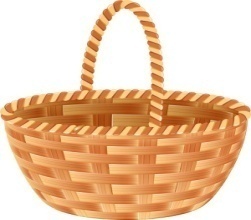 Игра « Что в корзинке?»      Цель:  Закрепить знания детей, опираясь на их жизненный опыт. Активизировать словарь учащихся.      Дефектолог:   - Отгадайте, где была и что принесла?Это овощ. Он круглый, красный, мягкий, сочный. Это помидор.   Вы, были  в огороде.   Дефектолог:  достает из корзинки помидор.    III. Сообщение темы урока: Сегодня на уроке, мы поговорим об овощах.    Дефектолог: Действительно, ребята, все овощи полезны. Пища необходима человеку так же, как чистый воздух. Она должна быть не только вкусной, но и полезной, поэтому необходимо есть больше  овощей и  фруктов.   В овощах много витаминов  и у каждого своя роль.   Какие витамины вы знаете?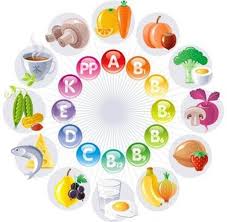 Если вы хотите хорошо расти, хорошо видеть и иметь крепкие зубы, вам нужен витамин  А!   Его много в капусте, моркови, помидорах. Если вы хотите быть сильными, иметь хороший аппетит и не хотите огорчаться и плакать по пустякам, вам нужен витамин  В!  Он содержится в  свекле, редиске. Если хотите реже простужаться, быть бодрыми,  быстрее выздоравливать при болезни, вам нужен  витамин  С!  Этот витамин содержится в  луке, чесноке. - Для чего нужно есть овощи?  Вывод: Чтобы хорошо расти, хорошо видеть и иметь крепкие зубы. Чтобы быть сильным, иметь хороший аппетит, не огорчаться и не плакать по пустякам. Чтобы реже простужаться, быть бодрым, быстрее выздоравливать при болезни.   ФИЗМИНУТКА« На огороде»(упр. на координацию слова с движеньем)Взяли грабли и лопатки,В огород пошли ребятки.Там копают, там рыхлят,Убирают мусор с гряд.Репу сеют, лук сажают,А потом все поливают.           Игра « Угадай, на вкус?»     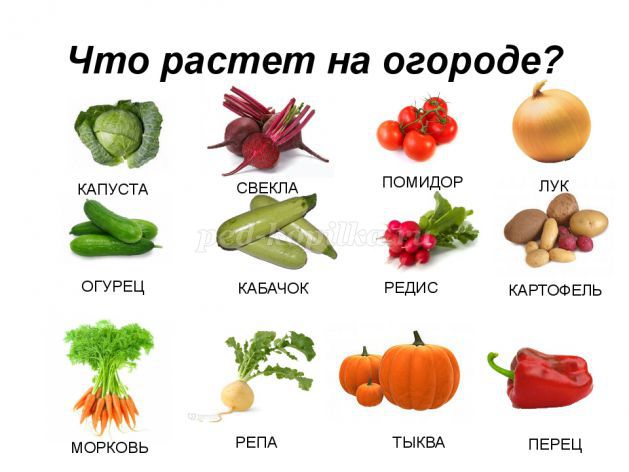  Цель:  Учить на вкус определять овощи, развивать мышление, память, речь.Оборудование:  повязка для галз(Ребенок с завязанными глазами должен угадать овощи                             на вкус: помидор, огурец, лук, морковь, зеленый горошек, кукуруза, капуста и др.) Звучит песенка « В траве сидел кузнечик » (дети поют)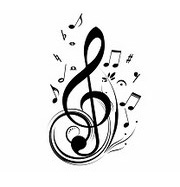 - На кого был похож кузнечик, почему?Дефектолог: Ребята, по этой схеме-подсказке мы сможем                                       составить рассказ об овощах?                                     1. Что это за овощ? ( Например: огурец)  2. Какого цвета … ?   3. Какой формы … ?                   4. Большой или маленький..  ?   5. Какой он  на вкус?                                                                       6. Где растет ….?                        7. Что можно приготовить из ….?Дети:  Огурец зеленый, овальный, маленький, огурец вкусный, может быть соленый, растет  в огороде, это овощ. Огурцы солят, из них можно сделать салат.                                                                             Аналогично составляется рассказ о свекле, моркови, капусте (на выбор). Кроссворд в загадках. 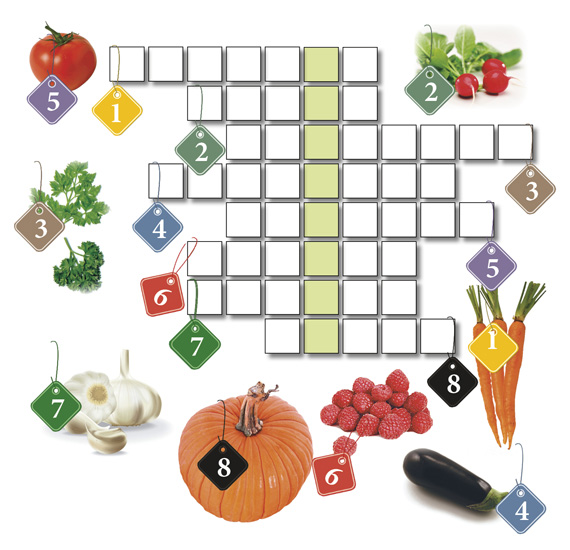 - Назовите, слово, которое получилось по вертикали? (витамины)IV. Рефлексия учебной деятельности:Какой вопрос мы задавали в начале урока?Для чего мы познакомились с овощами?Ребята,  у вас на столе лежат картинки – светофор.  Если вам понравился  этот  урок   и вы узнали что-то новое, чему-то научились, принимали активное участие в работе и у вас отличное настроение, то возьмите в руки кружок красного цвета. Если у вас хорошее настроение возьмите кружок  желтого цвета. Если урок вам не понравился, и вы ничего не узнали, возьмите в руки кружок зеленого цвета. Я вижу, что сегодня вы заканчиваете  урок с  хорошим настроением.    V.  Итог занятия.  Домашнее задание (нарисовать овощ (на выбор)).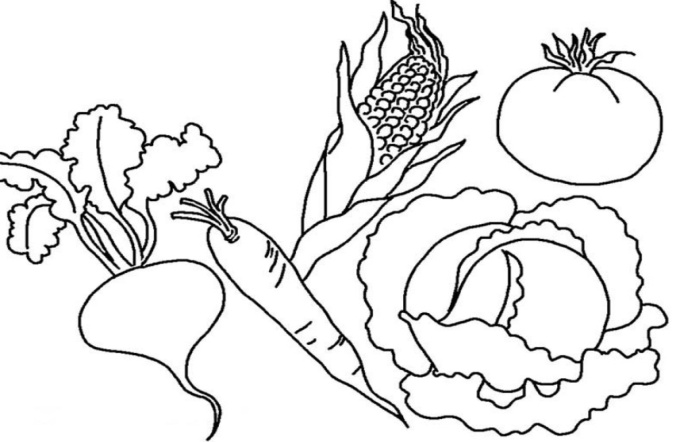 